Об утверждении Порядка  проведения  социологических исследований и изучения мнения  населения о качестве  оказания   муниципальных   услуг  на территории муниципального образования город КанскВ целях реализации Федерального закона от 06.10.2003 №131-ФЗ «Об общих принципах организации местного самоуправления в Российской Федерации», повышения качества предоставления муниципальных услуг населению города Канска, обеспечения эффективного использования средств бюджета города Канска, в соответствии со статьей 30 Устава города Канска, ПОСТАНОВЛЯЮ:1.Утвердить  Порядок   проведения социологических исследований и изучения мнения населения  о качестве   оказания   муниципальных услуг  на территории муниципального образования город Канск, согласно приложению к настоящему постановлению.2.Главному специалисту отдела культуры администрации города Канска (В.П. Англицкой) опубликовать настоящее постановление в газете 5 канал и разместить на официальном сайте муниципального образования город Канск в сети Интернет. 3.Контроль за исполнением постановления возложить на заместителя Главы города по социальным вопросам Н.И. Князеву, заместителя Главы города по экономике и финансам Н.В. Кадач, заместителя Главы города по оперативному управлению Т.Н. Павлову.4.Постановление вступает в силу со дня подписания и распространяется на правоотношения, возникшие с 01 января 2012 года.Глава города Канска                                                                               Н.Н. КачанПОРЯДОКпроведения социологических исследований и изучения мнения  населения о качестве   оказания муниципальных   услуг  на территории муниципального образования город Канск1. Общие положения1.1.Настоящий Порядок (далее - Порядок)  устанавливает процедуру проведения социологических исследований и изучения мнения населения муниципального образования город Канск (далее – город) о качестве оказания муниципальных услуг.1.2.Основными целями проведения социологических исследований и  изучения мнения населения города о качестве   оказания муниципальных   услуг  являются: определение уровня социальной востребованности населением города оказания муниципальных услуг, степени информированности, социально-общественной активности и включенности населения в социально значимые проекты и долгосрочные целевые программы, общественная оценка (субъективное восприятие) эффективности и качества муниципальных услуг, оказываемых физическим и юридическим лицам на территории города по основным направлениям социально-экономического развития города.1.3.Объектами социологических исследований и изучения мнения населения города Канск являются социально-экономические, культурные и политические процессы, происходящие на территории города, а также  муниципальные услуги, предоставляемые муниципальными учреждениями города Канска, включенными в реестр муниципальных услуг.1.4.В опросах могут принимать участие жители города старше 18 лет, постоянно проживающие на территории города.1.5.Социологические исследования и изучение мнения населения о качестве оказания муниципальных услуг проводятся независимой организацией (далее - Исполнитель) на договорной основе в соответствии с действующим законодательством. 1.6.Организатором проведения социологических исследований и изучения мнения населения о качестве оказываемых муниципальных услуг является Администрация города Канска Красноярского края (далее - Организатор).2. Организация проведения социологических исследований и изучения общественного мнения2.1.Социологическое исследование направлено на выявление наиболее актуальных городских проблем и получение информации о состоянии мнения населения по вопросам перечня, объема и качества предоставляемых муниципальных услуг, оказываемых физическим и юридическим лицам на территории города.2.2.Организация проведения социологического исследования должна включать в себя:- определение целей и задач социологического исследования;- определение предмета и объекта исследования;- определение методики сбора первичной информации;- определение объема и характеристики выборки;- расчет стоимости проведения социологического исследования;- установку сроков проведения социологического исследования;- определение требований к результатам социологического исследования и итоговому документу.2.3.Социологическое исследование, осуществляемое Исполнителем, включает полный цикл работ: подготовка программы исследования, разработка инструментария (согласованного с Организатором исследований), сбор и обработка первичной информации, анализ результатов, подготовка отчета.2.4.Требования к качеству информации устанавливаются по соглашению сторон.2.5.Контроль за проведением Исполнителем социологических исследований и изучения мнения населения о качестве оказания муниципальных услуг осуществляет Организатор.2.6.Организатор формирует аналитические справки по итогам социологических исследований, доклад об оценке населением качества оказания муниципальных услуг и публикует их на официальном сайте Администрации города Канска в сети Интернет.2.7.Изучение мнения населения города о качестве оказываемых услуг осуществляется один раз в год. 2.8.Финансирование мероприятий, направленных на проведение социологических исследований и изучения мнения населения о качестве оказания муниципальных услуг, осуществляется в пределах, утвержденных на эти цели средств в бюджете города на очередной финансовый год и плановый период.  3. Направления и методология3.1.Основанием для изучения общественного мнения о качестве оказания муниципальных услуг служит утвержденный реестр муниципальных услуг, оказываемых физическим и юридическим лицам на территории города по следующим направлениям:- социальная политика;-культура;- физическая культура, спорт и молодежная политика;-  здравоохранение;- образование;- имущественные, жилищные отношения.3.2.Социологическое исследование проводится на всей территории города, согласно плотности и социально-демографическим характеристикам населения.3.3.Изучение мнения населения о качестве оказываемых  услуг осуществляется непосредственно по месту их предоставления   (в организациях (учреждениях), оказывающих соответствующие муниципальные  услуги).3.4.Методы сбора первичной информации при проведении социологического исследования и изучения мнения населения о качестве оказания муниципальных услуг устанавливаются исходя из характеристик объекта исследования (анкетирование, интервьюирование, телефонный опрос, фокус-группы, анализ документов).3.5.При проведении социологического исследования по актуальным проблемам города Канска общегородская выборка должна быть не менее 
200 респондентов и соответствовать критериям репрезентативности.3.6.Количество респондентов, достаточное для изучения мнения населения о качестве оказываемых муниципальных услуг, должно составлять не менее одной пятой от среднемесячного количества получателей  услуг, определяемого на основании данных за шесть месяцев, предшествующих
месяцу проведения исследования. В случае необходимости количество респондентов может быть увеличено.3.7.При изучении мнения населения о качестве оказания муниципальных услуг инструментарий  должен содержать вопросы, позволяющие оценить:- состояние инфраструктуры, связанной с предоставлением услуги;- состояние здания (помещения), в котором осуществляется предоставление услуги;- состояние инвентаря (мебели и др.) организации (учреждения), оказывающей  услуги;- удовлетворенность возможностью получения справочной информации об оказываемой   услуге;- удовлетворенность личным взаимодействием респондента с работниками организации (учреждения), оказывающей  услуги;- удовлетворенность условиями ожидания приема;- удовлетворенность графиком работы с посетителями;- удовлетворенность компетентностью сотрудников;- время ожидания получения услуги;- удовлетворенность результатом получения услуги;- наличие фактов взимания оплаты услуг, включая дополнительную оплату услуг.3.8.Вопросы, требующие от респондента оценки качественной характеристики предоставляемой услуги, в качестве ответа должны предлагать выбор не менее чем из пяти ступеней качества.3.9.До начала проведения опроса респондент должен быть предупрежден о праве не отвечать на любые из заданных ему вопросов и о сохранении анонимности его ответов.3.10.Проведение опроса получателей  услуг осуществляется в три этапа. На каждом из этапов должно быть опрошено не менее одной трети и не более половины запланированного числа респондентов (получателей соответствующей  услуги). Интервал между этапами должен составлять от двух до пяти рабочих дней включительно.3.11.Данные, полученные в ходе проведения социологических исследований и изучения мнения населения о качестве оказания муниципальных   услуг, могут учитываться Администрацией города Канска при формировании расходной части бюджета на очередной финансовый год и плановый период.Начальник МКУ «ФУ г. Канска»                                            Н.А. Тихомирова                                    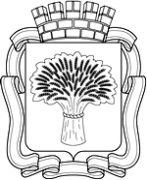 Российская ФедерацияАдминистрация города Канска
Красноярского краяПОСТАНОВЛЕНИЕРоссийская ФедерацияАдминистрация города Канска
Красноярского краяПОСТАНОВЛЕНИЕРоссийская ФедерацияАдминистрация города Канска
Красноярского краяПОСТАНОВЛЕНИЕРоссийская ФедерацияАдминистрация города Канска
Красноярского краяПОСТАНОВЛЕНИЕ23.04..№585